Campaign Update Email – Give your workplace on how close you are to your giving goalsSubject Line: United Way Campaign UpdateThe Employee Giving Campaign is underway!To date, our campaign is at XX% of goal. With your gift, our (COMPANY) campaign will make it possible for more families to stay in their homes, providing a safe, secure environment for their children. It is not too late to participate. Please make your gift today.Every gift, no matter the amount, will make a difference in someone’s life. Remind everyone of the fun activities your company is hosting.Add any information about e-pledge, etc.Respectfully,XXXXXX (Company Campaign Coordinator)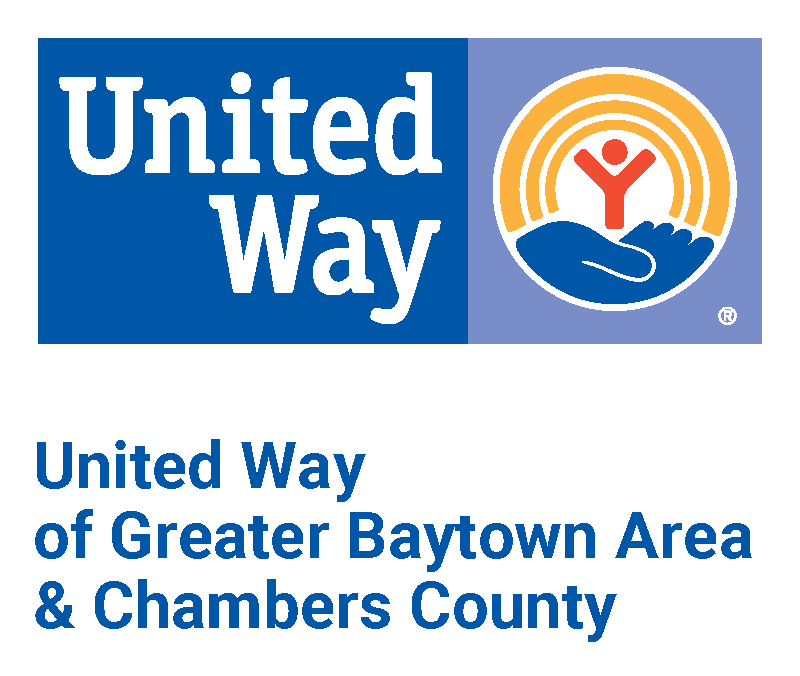 